Connecticut State Department of EducationBureau of Health, Nutrition, and Family Services ARPA - School Mental Health Specialist Grant ProgramRequest for Proposal #839 January 1, 2023 – June 30, 2025Grants must be submitted as LEA Superintendent / Authorized Rep Approved status in eGMS by 4:00 P.M.  April 13, 2023Purpose: To assist Connecticut local and regional school districts in hiring and retaining additional school social workers, school psychologists, trauma specialists, behavior technicians, board certified behavior analysts, school counselors, licensed professional counselors, and licensed marriage and family therapists.Pursuant to Section 10 of  Public Act No. 22-116. The grant application must be completed on-line in eGMS.https://connecticut.egrantsmanagement.com No paper or email applications will be accepted.	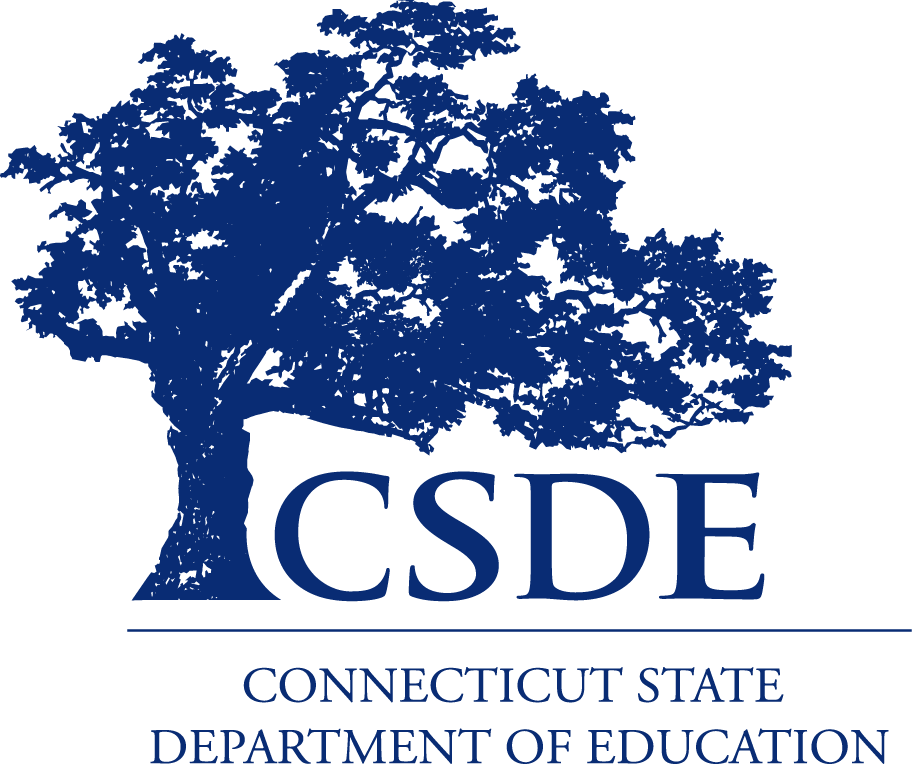 Charlene M. Russell-Tucker Commissioner of Education The Connecticut State Department of Education (CSDE) is committed to a policy of equal opportunity/affirmative action for all qualified persons. The CSDE does not discriminate in any employment practice, education program, or educational activity on the basis of age, ancestry, color, civil air patrol status, criminal record (in state employment and licensing), gender identity or expression, genetic information, intellectual disability, learning disability, marital status, mental disability (past or present), national origin, physical disability (including blindness), race, religious creed, retaliation for previously opposed discrimination or coercion, sex, including but not limited to pregnancy or sexual harassment, sexual orientation, veteran status or workplace hazards to reproductive systems, unless there is a bona fide occupational qualification excluding persons in any of the aforementioned protected classes. Inquiries regarding the CSDE’s nondiscrimination policies should be directed to:Inquiries regarding the Connecticut State Department of Education’s nondiscrimination policies should be directed to: Louis Todisco, Connecticut State Department of Education, 450 Columbus Boulevard, Hartford, CT 06103, 860-713-6594, Louis.Todisco@ct.gov. An Equal Opportunity / Affirmative Action Employer  IntroductionPurpose and General InformationThe global pandemic has brought to light the need for additional capacity in the mental health care system, specifically as it pertains to school-aged children. Students have been faced with many challenges, including increased anxiety, social isolation, and depression.  The Connecticut General Assembly recognized the need and passed Public Act 22-47 and later revised in Public Act 22-116 to address the needs of students and families. The Act provided $15 million in American Rescue Plan Act (ARPA) funds to support local and regional school districts’ ability to hire and maintain school social workers, school psychologists, trauma specialists, behavior technicians, board certified behavior analysts, school counselors, licensed professional counselors, and licensed marriage and family therapists. For this grant, we have identified these eight positions collectively as School Mental Health Specialists (SMHS). Districts may apply for grants between $50,000 and $120,000 for the purpose of hiring and maintaining SMHS(s).  This grant will be awarded each year, for three consecutive fiscal years (FY), FY 2023, FY 2024, FY 2025. In each of the first two fiscal years, FY 2023 and FY 2024 the awardees will receive 100% of their awarded amount and 70% of the awarded amount in the third year FY 2025. It is important to understand the scope of each position and their roles and responsibilities within a school district:  School Social Worker: is certified by the CSDE and licensed by Department of Public Health (DPH) to serve as a liaison between home, school, and the community to connect and coordinate family and community support services, while supporting students’ academic and social needs. They advocate for students and assist them in reaching developmentally appropriate milestones.School Psychologist: is certified by the CSDE to provides an integrated program of school psychological services to all learners, their families, and those who serve them. Their work focuses on consultations, functional behavioral assessments, curriculum-based measurements, and ecological assessments of learner/environment systems applied to the design of instructional, social, emotional, and behavioral interventions. Trauma Specialist: or interventionist are certified or licensed mental health service providers who understand the impact of adverse childhood experiences, toxic stress, and how trauma can negatively impact students’ ability to thrive in school, at home, and throughout life. Trauma Specialists promote trauma-sensitive school approaches while recognizing and identifying symptoms of trauma. They have expertise in integrated practices and tiered support/service and interventions. They understand the importance of relying on partnerships between schools, families, and community agencies to provide evidence-based and data-driven prevention and intervention programs in schools and have knowledge on actively resisting re-traumatization.Behavior Technician: is a paraprofessional who practices under the close, ongoing supervision of a behavioral analyst or assistant behavioral analyst.  The behavior technician is primarily responsible for the implementation of components of behavioral-analytic treatment plans developed by the supervisor.  This may include collecting data on treatment targets and conducting certain types of behavioral assessments.  Board Certified Behavior Analyst: is a behavior analyst that delivers services consistent with the dimensions of applied behavior analysis.  Common services include, but are not limited to, conducting behavioral assessments, analyzing data, writing, and revising behavior-analytic treatment plans, training others to implement components of treatment plans, and overseeing implementation of treatment plans.  School Counselor: is certified by the CSDE to implement the CT School Counseling Framework: A comprehensive and systemic approach to provide preventative care and intervention to support all students.  They assist students and families in the areas of academic planning and support, college/career, social-emotional behavioral development, and transition planning. If a local or regional board of education receives a grant under this section for the hiring of a school counselor, such school counselor shall provide one-on-one consultations with each student in grades eleven and twelve on the completion of the Free Application for Federal Student Aid. If such board can provide evidence to the Commissioner of Education that the student completion rate of the Free Application for Federal Student Aid for the school district has increased by at least five per cent, such board shall receive an additional grant in the amount of ten per cent of the grant received under this section for the fiscal year in which such board provided such evidence.Licensed Professional Counselor: is a person trained in counseling of established principles of psycho-social development and behavioral science to the evaluation, assessment, analysis, diagnosis, and treatment of emotional, behavioral, or interpersonal dysfunction or difficulties that interfere with mental and human development.  Professional counseling includes, but is not limited to, individual, group, marriage and family counseling, functional assessments for persons adjusting to a disability, appraisal, crisis intervention, and consultation with individuals or groups.  Licensed Marriage and Family Therapist: provides services to students, families, and parents/guardians to support the academic and/or behavioral functioning of the student that is influenced by a family's pattern of behavior. Marriage and family therapists support the family system with interventions to address the relationships in which the student is a part.According to CT EdSight, as of October 1, 2021, there are 3,871 full time equivalent (FTE) counselors, social workers and school psychologists to provide services for the 513,615 students in Connecticut.  The SMHS Grant Program seeks to support an increase in the number of SMHSs across the state and provides funding through June 30, 2025. Districts wishing to submit an application must apply for the grant through the eGMS system, beginning March 13, 2023.  The number of grants awarded will depend on the number of applicants, the quality of the proposals, and the amount of the funds available.  Legal AuthoritySection 10 of Public Act No. 22-116 directs the CSDE to establish grant programs to provide funds to local and regional boards of education for the purpose of hiring and retaining additional SMHSs.  Note: The CSDE reserves the right to modify awards if there are state or federal statutory or regulatory changes or guidance that affect how funds may be utilized or expended. Eligible Applicants and Grant Requirements Local or regional boards of education, Charter schools, and Regional Education Service Centers (RESCs) may apply for these grants.  Applicants must submit a plan for the expenditure of grant funds which must include the following.Expenditure plan for grant finds for the duration of the grant.Narrative describing the needs of the district, including the current number of SMHSs by category. Number of additional SMHSs to be hired, by category.State whether the SMHSs will be conducting assessments of students or providing services to students based on the results of assessments. Describe the types of services that will be provided by the SMHS.Estimated number of students receiving direct services from each of the SMHSsIdentify in-kind and/or matching contributions not derived by state or federal funds.Provide a narrative for how the position(s) will be sustained in year three, when the funding will be decreased and how the district will sustain the positions beyond the grant funding.  All applications submitted become the property of the CSDE and become part of the public domain.  The CSDE reserves the right to make necessary policy and programmatic changes after proposals are submitted and to negotiate awards with potential recipients.In determining if a board of education shall be granted funds, the Commissioner of Education shall give priority to, but not be limited to, the following factors:Districts with large student-to-school mental health specialist ratios or  Districts with high student utilization of mental health services.Consideration will also be given to districts where 40% or more of the students are entitled to free or reduced priced lunches and districts within towns with a population of less than 13,000 residents.Please Note: The SMHS Grant Program is funded through the federal American Rescue Plan Act (ARPA) and appropriated by the Connecticut General Assembly. The Period of Performance, in accordance with Public Act 22-116 for these funds for each of the three years is June 30th of each year, meaning that recipients will have access to these funds for reimbursement for each year only for costs incurred prior to June 30th of each program year. It is critical to note, however, that, these are federal funds and additional restrictions on the use of these funds also apply. Specifically, ARPA SMHS funds must be fully obligated by December 31, 2024, and cannot be re-allocated for another purpose after this date. Funds may continue to be expended for these obligations through June 30, 2025, in year 3 of the program.  For the purposes of the SMHS grants, an obligation includes staff hired prior to December 31, 2024, or contracts for staffing executed prior to December 31, 2024, to implement the purposes of the SMHS grant.  If the staff person funded with these funds leaves or retires after December 31, 2024, the district may not hire a replacement and would forfeit the balance of the awarded funding. If the district has a contract with a staffing provider for services, as long as the contract remains in place, the person(s) performing those services under the contract can change and continue utilizing the ARPA SMHS funds through the end of the program on June 30, 2025.Technical Assistance and ManagementAll questions regarding this request for proposal (RFP) may be directed to James Mandracchia at James.Mandracchia@ct.gov.  The CSDE reserves the right to monitor program progress at least annually, including examination and approval of all reports and data collection.Grant Award OptionsThe estimated funding available statewide for the SMHS Grant for Fiscal Year (FY) 2023 is $5,555,555, FY 2024, is $5,555,555 and FY 2025 is $3,888,888. The minimum grant award for districts is $50,000, and a maximum award of $120,000 per district, per year.  This amount will be awarded as 100% of the approved award in the first two years of the grant, FY 2023 and FY 2024.  In the third year, recipients will be awarded 70% of the previous year awarded allocation. The CSDE shall pay the grant to each grant recipient in each of FY ending June 30, 2023, 2024 and 2025 on a reimbursement basis. No encumbrances or expenditures may be incurred after June 30, 2025. Funding for each year is subject to state budget appropriations.  Grantees will be required to submit an End-of-Year Report (EYR) for year 1 and a budget for year 2 prior to receiving year two funding.  The second year of funding is also contingent upon adequate progress toward program goals and use of funds in the first year. Eligible Activities and SpendingEligible Spending CategoriesPersonal services – salaries.Personal services – employee benefits.Purchased professional development and in-service training for newly hired SMHS position(s). Professional Education Services – proposed mental health service workers can be contracted with outside agencies or individuals.Supplies – specifically required for the newly hires SMHS position(s). Ineligible Spending Categories (not exhaustive)Grant funds cannot be used to purchase office or computer equipment that does not directly support SMHS positions. Funds cannot be used to purchase motor vehicles, facilities, or to support new construction.Program Quality RequirementsManagement Control of the ProgramThe grantee has complete management responsibility for this grant.  While the CSDE staff may be consulted for their expertise, they will not be directly involved in the selection of personnel.The CSDE reserves the right to make awards under this program without discussion with the applicants.  Therefore, applications should represent the best effort from both a technical and cost standpoint. Standard Statement of Assurances for Grant Programs (See Appendix B)Affirmative Action Certification Form (See Appendix C)Data Monitoring, and Program ImplementationGrant recipients will be required to complete the ARPA funding application in eGMS.Grant recipients will be asked to submit the following data annually. In addition to the data listed above, districts will need to submit annual expenditure reports with the CSDE.  Grant recipients will also provide data on the utilization rates of the grant, including the number of students served and the hours of service provided using the grant funds awarded under the program. Program AssurancesBudget Enter state funds budget using eGMS Budget Details.  Budget narratives must be provided and specify the time commitment for all grant funded staff and the scope of their assigned work.Budget Detail NarrativesProvide a detailed description of the proposed use of funds for each budget detail. Wherever applicable, cite local policy and/or contractual basis for amounts requested.  Examples:“The salary amount is projected at the first step of the school counselor salary range established in the local education agency's collective bargaining agreement.”  “Line 322 represents the contracted services of a workshop presenter who will be paid x dollars per day for y days.”“Line 500, travel expenses, includes x amount for y miles of auto travel at z cents per mile in accordance with the local collective bargaining agreement.”Please respond to this task with as much detail as possible in order to avoid requests for more information, which may delay the granting process.Budget Object CodesThis list is a description of the object codes in the budget.  The list is provided to help you in designing your budget for the program. Not all budget codes are eligible for this grant program as described in this RFP.100	Personal Services - Salaries.  Amounts paid to both permanent and temporary grantee employees, including personnel substituting for those in permanent positions. This includes gross salary for personal services rendered while on the payroll of the grantees.Personal Services - Employee Benefits.  Amounts paid by the grantee on behalf of the employees whose salaries are reported in line 100.  These amounts are not included in the gross salary but are in addition to that amount.  Such payments are fringe benefit payments and, while not paid directly to employees, nevertheless are part of the cost of personal services.  Included are the employer’s cost of group insurance, social security contribution, retirement contribution, tuition reimbursement, unemployment compensation and workmen’s compensation insurance.320	Professional Educational Services.  Services supporting the instructional program and its administration.  Included are curriculum improvement services, assessment, counseling and guidance services, library and media support, and contracted instructional services.322	In-service.  (Instructional Program Improvement Services).  Payments for services performed by persons qualified to assist program personnel and/or teachers to enhance program quality or effectiveness.  This category includes curriculum consultants, in-service training specialists, etc., who are not on the grantee payroll.500	Other Purchased Services.  Amounts paid for services rendered by organizations or personnel not on the payroll of the grantee (separate from Professional and Technical Services or Property Services).  While a product may or may not result from the transaction, the primary reason for the purchase is the service provided.600	Supplies.  Amounts paid for items that are consumed, worn out, or deteriorated through use, or items that lose their identity through fabrication or incorporation into different or more complex units or substances. Selection and NotificationReview Process and CriteriaThe CSDE will convene a panel to review and score all completed applications received by the due date and time (April 13, 2023, 4:00 pm).Grant awards will be negotiated and accepted with modifications, if necessary, in time for final award notification via the eGMS system.  Each application will be rated according to the criteria in the scoring rubric which can be found in the Resources section of the eGMS System.The CSDE will notify applicants in writing of the acceptance or rejection of their proposals.  If a proposal is selected for funding, the Division of Health, Nutrition, and Family Services will initiate a grant award notification.  The level of funding and effective dates of the projects will be set forth in the notification of the grant award.  All grant awards are subject to availability of state funds.  Grants are not final until award notifications are executed.How to ApplyMinimum RequirementsApplicants must complete a narrative to address each of the components listed below:Introduction and Rationale: Provide a rationale to describe the need for this funding. Please include any other federal or state funding the district is currently using to fund school mental health positions and examples of how the district has prioritized the use of federal COVID relief funds, federal Title funds, and specific state grant funding such as Alliance District funding to support students’ social, emotional, mental and behavioral health. Need for ProjectProvide a description of the applicant’s school community and the needs of the target population. Please include data relevant to the goal of the application.  Data can include: office referrals; suspension and expulsions; monthly number of calls to 211 or 911; number of pregnant or parenting teens; chronic absenteeism; percentage of free and reduced lunch; school based health services; etc.Describe the target population and how the proposed staff position(s) will successfully address the needs of the target population. Please include demographic data for total number of students, number of certified staff, number of special education students, number of students eligible for free and reduced lunches, and number of students who are homeless.Provide the overall town population. Provide the current number of SMHSs currently serving the school district.school social workersschool psychologiststrauma specialists behavior techniciansboard certified behavior analysts school counselorslicensed professional counselorslicensed marriage and family therapists Describe the scope of the current work performed by the current SMHSs.Provide a description, scope and the number of the students currently utilizing mental health services.Provide the title(s) and number of SMHS(s) requested.Describe the anticipated work of the SMHS(s).  Including will they be conducting assessments, or we they be providing services based on the results of assessments.Provide the number of the mental health positions outlined in this RFP (school social workers, school psychologists, trauma specialists, behavior technicians, board certified behavior analyst, school counselors, licensed professional counselors, and licensed marriage and family therapists) that you have hired, or you have under contract using other federal or state funding available to the district (e.g., ESSER 2, ARP ESSER, Title 4A, Alliance District, etc.).Did your district receive the ARPA-School Mental Health Workers grant?Expenditures & Sustainability Provide a budget and detailed budget narrative that describes use of grant funds for the duration of the grant period, as well as funds from other sources, including:Costs are reasonable in relation to the number of students to be served and to the anticipated results and benefits.Proposed personnel are appropriate for the needs stated.In-kind or matching contributions (cannot be derived from other state or federal funds).Total costs are reasonable in the relation to the number of students to be served and to the anticipated results and benefits.Provide a narrative describing how the position/s will be sustained in year three, when the funding will be decreased to 70 percent. Indicate how the district will sustain the positions beyond the grant funding. X. 	Other Application Requirements Obligations of GranteesAll bidders are hereby notified that the grant to be awarded is subject to contract compliance requirements as set forth in Section 4a-60 and Section 4a-60a of the Connecticut General Statues (C.G.S) and Sections 46a-68j-23 et seq. of the Regulations of Connecticut State Agencies (RCSA).Furthermore, the grantee must submit periodic reports of its employment and sub-contracting practices in such form, in such manner, and in such time as may be prescribed by the Commission on Human Rights and Opportunities (CHRO).Freedom of Information Act All of the information contained in a proposal submitted in response to this RFP is subject to the provisions of the Freedom of Information Act (FOIA) Sections 1-200 et seq. (et seq. underlined) of the C.G.S.  The FOIA declares that except as provided by federal law or state statute, records maintained or kept on file by any public agency (as defined in the statute) are public records and every person has the right to inspect such records and receive a copy of such records.Resources to Support Student Mental HealthAperture Education Connecticut Board Certified Behavior Analyst HandbookConnecticut Comprehensive K-12 School Counseling Framework GuideConnecticut Practice Guidelines for Delivery of School Social Work ServicesGuidelines for the Practice of School PsychologySocial Emotional Learning Hub, CSDEAppendix AScoring Rubric for School Mental Health Specialist GrantAppendix BStandard Statement of Assurances for Grant ProgramsConnecticut State Department of EducationThe Applicant hereby assures the Connecticut State Department of Education that:The applicant has the necessary legal authority to apply for and receive the proposed grant;The filing of this application has been authorized by the applicant's governing body, and the undersigned official has been duly authorized to file this application for and on behalf of said applicant, and otherwise to act as the authorized representative of the applicant in connection with this application;The activities and services for which assistance is sought under this grant will be administered by or under the supervision and control of the applicant;The project will be operated in compliance with all applicable state and federal laws and in compliance with regulations and other policies and administrative directives of the State Board of Education and the Connecticut State Department of Education;Grant funds shall not be used to supplant funds normally budgeted by the agency;Fiscal control and accounting procedures will be used to ensure proper disbursement of all funds awarded;The applicant will submit a final project report (within 60 days of the project completion) and such other reports, as specified, to the Connecticut State Department of Education, including information relating to the project records and access thereto as the Connecticut State Department of Education may find necessary;The Connecticut State Department of Education reserves the exclusive right to use and grant the right to use and/or publish any part or parts of any summary, abstract, reports, publications, records and materials resulting from this project and this grant;If the project achieves the specified objectives, every reasonable effort will be made to continue the project and/or implement the results after the termination of state/federal funding;The applicant will protect and save harmless the State Board of Education from financial loss and expense, including legal fees and costs, if any, arising out of any breach of the duties, in whole or part, described in the application for the grant;At the conclusion of each grant period, the applicant will provide for an independent audit report acceptable to the grantor in accordance with Sections 7-394a and 7-396a of the C.G.S., and the applicant shall return to the Connecticut State Department of Education any moneys not expended in accordance with the approved program/operation budget as determined by the audit;NONDISCRIMINATIONFor purposes of this Section, the following terms are defined as follows:“Commission” means the Commission on Human Rights and Opportunities;“Contract” and “contract” means this grant; “Contractor” and “contractor” means the applicant and any successors or assigns;“Gender identity or expression” means a person’s gender-related identity, appearance or behavior, whether or not that gender-related identity, appearance or behavior is different from that traditionally associated with the person’s physiology or assigned sex at birth, which gender-related identity can be shown by providing evidence including, but not limited to, medical history, care or treatment of the gender-related identity, consistent and uniform assertion of the gender-related identity or any other evidence that the gender-related identity is sincerely held, part of a person’s core identity or not being asserted for an improper purpose. “good faith” means that degree of diligence which a reasonable person would exercise in the performance of legal duties and obligations;“good faith efforts” shall include, but not be limited to, those reasonable initial efforts necessary to comply with statutory or regulatory requirements and additional or substituted efforts when it is determined that such initial efforts will not be sufficient to comply with such requirements;“marital status” means being single, married as recognized by the State of Connecticut, widowed, separated or divorced; “mental disability” means one or more mental disorders, as defined in the most recent edition of the American Psychiatric Association’s "Diagnostic and Statistical Manual of Mental Disorders", or a record of or regarding a person as having one or more such disorders;“minority business enterprise” means any small contractor or supplier of materials fifty-one percent or more of the capital stock, if any, or assets of which is owned by a person or persons:  (1) who are active in the daily affairs of the enterprise, (2) who have the power to direct the management and policies of the enterprise, and (3) who are members of a minority, as such term is defined in subsection (a) of C.G.S. § 32-9n; and“public works contract” means any agreement between any individual, firm or corporation and the State or any political subdivision of the State other than a municipality for construction, rehabilitation, conversion, extension, demolition or repair of a public building, highway or other changes or improvements in real property, or which is financed in whole or in part by the State, including, but not limited to, matching expenditures, grants, loans, insurance or guarantees. For purposes of this Section, the terms “Contract” and “contract” do not include a contract where each contractor is (1) a political subdivision of the state, including, but not limited to, a municipality, unless the contract is a municipal public works contract or quasi-public agency project contract, (2) any other state, including but not limited to any federally recognized Indian tribal governments, as defined in C.G.S. § 1-267, (3) the federal government, (4) a foreign government, or (5) an agency of a subdivision, state or government described in the immediately preceding enumerated items (1), (2), (3), or (4).k)  The Contractor agrees and warrants that in the performance of the Contract such Contractor will not discriminate or permit discrimination against any person or group of persons on the grounds of race, color, religious creed, age, marital status, national origin, ancestry, sex, gender identity or expression, status as a veteran, intellectual disability, mental disability or physical disability, including, but not limited to, blindness, unless it is shown by such Contractor that such disability prevents performance of the work involved, in any manner prohibited by the laws of the United States or of the State of Connecticut; and the Contractor further agrees to take affirmative action to ensure that applicants with job-related qualifications are employed and that employees are treated when employed without regard to their race, color, religious creed, age, marital status, national origin, ancestry, sex, gender identity or expression, status as a veteran, intellectual disability, mental disability or physical disability, including, but not limited to, blindness, unless it is shown by the Contractor that such disability prevents performance of the work involved; (2) the Contractor agrees, in all solicitations or advertisements for employees placed by or on behalf of the Contractor, to state that it is an “affirmative action equal opportunity employer” in accordance with regulations adopted by the Commission; (3) the Contractor agrees to provide each labor union or representative of workers with which the Contractor has a collective bargaining Agreement or other contract or understanding and each vendor with which the Contractor has a contract or understanding, a notice to be provided by the Commission advising the labor union or workers’ representative of the Contractor's commitments under this section and to post copies of the notice in conspicuous places available to employees and applicants for employment; (4) the Contractor agrees to comply with each provision of this Section and C.G.S. §§ 46a-68e and 46a-68f and with each regulation or relevant order issued by said Commission pursuant to C.G.S. §§ 46a-56, 46a-68e, 46a-68f and 46a-86; and (5) the Contractor agrees to provide the Commission on Human Rights and Opportunities with such information requested by the Commission, and permit access to pertinent books, records and accounts, concerning the employment practices and procedures of the Contractor as relate to the provisions of this Section and C.G.S. § 46a-56.  If the contract is a public works contract, municipal public works contract or contract for a quasi-public agency project, the Contractor agrees and warrants that he or she will make good faith efforts to employ minority business enterprises as subcontractors and suppliers of materials on such public works or quasi-public agency projects.Determination of the Contractor’s good faith efforts shall include, but shall not be limited to, the following factors:  The Contractor's employment and subcontracting policies, patterns and practices; affirmative advertising, recruitment and training; technical assistance activities and such other reasonable activities or efforts as the Commission may prescribe that are designed to ensure the participation of minority business enterprises in public works projects.The Contractor shall develop and maintain adequate documentation, in a manner prescribed by the Commission, of its good faith efforts.The Contractor shall include the provisions of subsection (B) of this Section in every subcontract or purchase order entered into in order to fulfill any obligation of a contract with the State and in every subcontract entered into in order to fulfill any obligation of a municipal public works contract for a quasi-public agency project, and such provisions shall be binding on a subcontractor, vendor or manufacturer unless exempted by regulations or orders of the Commission.  The Contractor shall take such action with respect to any such subcontract or purchase order as the Commission may direct as a means of enforcing such provisions including sanctions for noncompliance in accordance with C.G.S. §46a-56, as amended; provided if such Contractor becomes involved in, or is threatened with, litigation with a subcontractor or vendor as a result of such direction by the Commission regarding the State contract, the Contractor may request the State of Connecticut to enter into any such litigation or negotiation prior thereto to protect the interests of the State and the State may so enter.The Contractor agrees to comply with the regulations referred to in this Section as they exist on the date of this Contract and as they may be adopted or amended from time to time during the term of this Contract and any amendments thereto.(1) The Contractor agrees and warrants that in the performance of the Contract such Contractor will not discriminate or permit discrimination against any person or group of persons on the grounds of sexual orientation, in any manner prohibited by the laws of the United States or the State of Connecticut, and that employees are treated when employed without regard to their sexual orientation; (2) the Contractor agrees to provide each labor union or representative of workers with which such Contractor has a collective bargaining Agreement or other contract or understanding and each vendor with which such Contractor has a contract or understanding, a notice to be provided by the Commission on Human Rights and Opportunities advising the labor union or workers' representative of the Contractor's commitments under this section, and to post copies of the notice in conspicuous places available to employees and applicants for employment; (3) the Contractor agrees to comply with each provision of this section and with each regulation or relevant order issued by said Commission pursuant to C.G.S. § 46a-56; and (4) the Contractor agrees to provide the Commission on Human Rights and Opportunities with such information requested by the Commission, and permit access to pertinent books, records and accounts, concerning the employment practices and procedures of the Contractor which relate to the provisions of this Section and C.G.S. § 46a-56.The Contractor shall include the provisions of the foregoing paragraph in every subcontract or purchase order entered into in order to fulfill any obligation of a contract with the State and such provisions shall be binding on a subcontractor, vendor or manufacturer unless exempted by regulations or orders of the Commission.  The Contractor shall take such action with respect to any such subcontract or purchase order as the Commission may direct as a means of enforcing such provisions including sanctions for noncompliance in accordance with C.G.S. § 46a-56, as amended; provided, if such Contractor becomes involved in, or is threatened with, litigation with a subcontractor or vendor as a result of such direction by the Commission regarding a State contract, the Contractor may request the State of Connecticut to enter into any such litigation or negotiation prior thereto to protect the interests of the State and the State may so enter.The grant award is subject to approval of the Connecticut State Department of Education and availability of state or federal funds.The applicant agrees and warrants that Sections 4-190 to 4-197, inclusive, of the C.G.S. concerning the Personal Data Act and Sections 10-4-8 to 10-4-10, inclusive, of the Regulations of Connecticut State Agencies promulgated there under are hereby incorporated by reference.I, the undersigned authorized official, hereby certify that these assurances shall be fully implemented.Appendix CAffirmative Action Certification FormThe certification below should be completed by those applicant organizations that have an Affirmative Action Plan on file with the CSDE.Applicant organizations that do not have an Affirmative Action Plan on file with the CSDE must complete and submit the Affirmative Action Compliance Report with their application.  That form is available at https://portal.ct.gov/-/media/CHRO/NotificationtoBidderspdf.pdf. Table of ContentsTable of ContentsTable of ContentsI.Introduction3II.Eligible Applicants and Grant Requirements 5III.Grant Award Options6IV.Eligible Activities and Spending6V.Program Quality Requirements6VI.Data, Monitoring, and Program Implementation7VII.Program Assurances7VIII.Selection and Notification9IX.How to Apply 9X.Other Application Requirements11XI.Resources to Support Student Mental Health11Appendix A: Scoring Rubric for School Mental Health Specialist Grant12Appendix B: Standard Statement of Assurances for Grant Programs15Appendix C: Affirmative Action Certification Form21District:Student Enrollment: SMHS PositionsTotal # of Full Time Equivalent (FTE)Number of schools assigned per positionNumber of students served per position (Divide number of SMHS by total district student enrollment)Average number of students on the SMHS caseloadSchool social workerSchool psychologistTrauma specialistBehavior technicianBoard certified behavior analyst School counselorLicensed professional counselorLicensed marriage and family therapistA.  Need for the Project(max. 53 points)ExemplaryAdequateMarginalInadequateA.  Need for the Project(max. 53 points)(Well-conceived and thoroughly developed)(Clear and Complete)(Requires additional clarification) (Information not provided)Provided a description of the applicant’s school community and the needs of the target population. Did the applicant include data relevant to the goal of the application.  Data can include: office referrals; suspension and expulsions; monthly number of calls to 211 or 911; number of pregnant or parenting teens; chronic absenteeism, percentage of free and reduced lunch, etc.4210Described the target population and how the proposed staff position(s) will successfully address the needs of the target population. Did the applicant include demographic data for total number of students, number of certified staff, number of special education students, number of students eligible for free and reduced lunches, and number of students who are homeless.4210Provided the overall town population.3Less than 13,0002Between 13,000 and 24,9991Between 25,000 and 50,0000Greater than 50,0000Provided the current number of SMHSs serving the school district.30-10 211-15 116-20 020 or more Number of school social workers in the district. 3Greater than 1:3502Between1:250 and 1:3501Less than1:2500No information providedNumber of school psychologists in the district.  3Greater than 1:6002Between1:500 and 1:6001Less than1:5000No information providedNumber of trauma specialists in the district.30 Positions21 Position12 Positions02 or more PositionsNumber of behavior technicians in the district.30 Positions21 Position12 Positions02 or more PositionsNumber of board-certified behavior analysts in the district.30 Positions21 Position12 Positions02 or more PositionsNumber of school counselors in the district.3Greater than 1:3502Between1:250 and 1:3501Less than1:2500No information providedNumber of licensed professional counselors in the district.30 Positions21 Position12 Positions02 or more PositionsNumber of licensed marriage and family therapists in the district. 30 Positions21 Position12 Positions02 or more PositionsExemplaryAdequate Marginal  Inadequate(Well-conceived and thoroughly developed)(Clear and Complete)(Requires additional clarification) (Information not provided)Described the scope of the current work performed by the current SMHSs4210Provide a description, scope and the number of the students currently utilizing mental health services4210Provided the number of SMHS requested.Describe the anticipated work of the SMHS.  Did the applicant include if they would be conducting assessments, or will they be providing services based on the results of assessments?3210Provided the number of the mental health positions outlined in this RFP (school social workers, school psychologists, trauma specialists, behavior technicians, board certified behavior analyst, school counselors, licensed professional counselors, and licensed marriage and family therapists) that you have hired, or you have under contract using other federal or state funding available to the district (e.g. ESSER 2, ARP ESSER, Title 4A, Alliance District, etc.)40-1 positions22-3 positions13 or more positions0No information providedReceived the ARPA-School Mental Health Workers GrantNo0Yes-4B.  Expenditures & Sustainability(max. 13 points)ExemplaryAdequate Marginal  InadequateB.  Expenditures & Sustainability(max. 13 points)(Well-conceived and thoroughly developed)(Clear and Complete)(Requires additional clarification) (Information not provided)Provided a budget and detailed budget narrative that describes use of grant funds for the duration of the grant period, as well as funds from other sources, including:  costs are reasonable in relation to the number of students to be served and to the anticipated results and benefits3210purposed personnel are appropriate for the needs stated  3210in-kind or matching contributions (cannot be derived from other state or federal funds)3210Provided a narrative describing how the position/s will be sustained in year three, when the funding will be decreased to 70 percent and how the district will sustain the position beyond the grant funding.  4210Project Title:School Mental Health Specialist Grant Program (SMHS)Applicant:Signature of Authorized Official:Name: (typed)Title: (typed)Date:Affirmative Action Certification FormAccording to the Connecticut Commission on Human Rights and Opportunities (CHRO), municipalities that operate school districts and also file a federal and/or state Affirmative Action Plan(s) are exempt from the requirement of filing an Affirmative Action Plan with the Connecticut State Department of Education.  Agencies with an Affirmative Action Plan on file need to certify such by signing the statement below. I, the undersigned authorized official, hereby certify that the applying organization/agency: _______________________________, has a current Affirmative Action packet on file with the Connecticut State Department of Education.  The Affirmative Action packet is, by reference, part of this application.Signature of Authorized Official: __________________________ Date: _____________Name and Title: ___________________________________________________________